19. Vuile was en propere was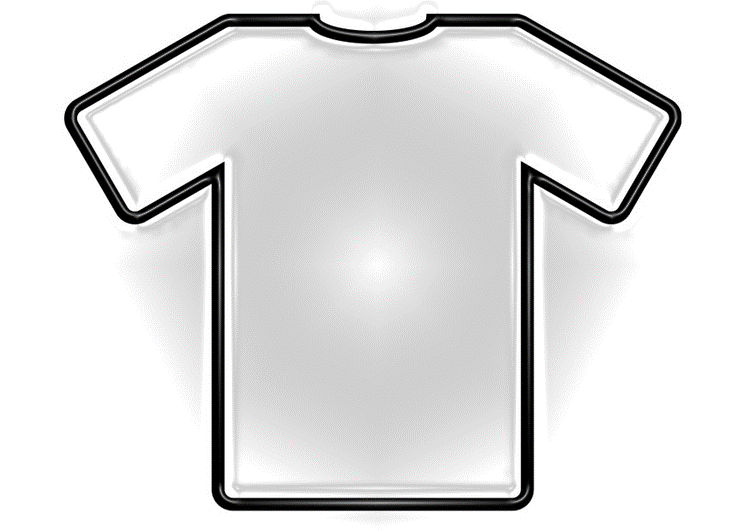 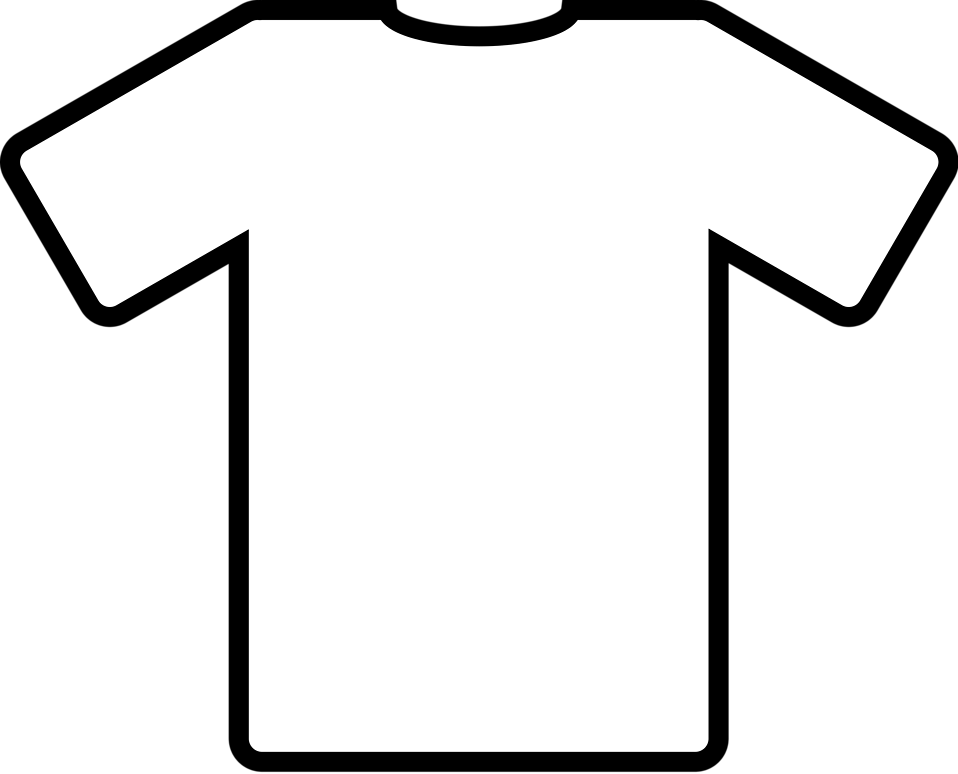 